    EFETIVO                            TEMPORÁRIO                         ESTAGIÁRIO                     OUTRO – Qual?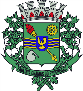 PREFEITURA MUNICIPAL DE PAULÍNIASECRETARIA MUNICIPAL DE RECURSOS HUMANOSSMRH F 022REQUISIÇÃO DE PESSOALIDENTIFICAÇÃO DO REQUISITANTEIDENTIFICAÇÃO DO REQUISITANTESECRETARIALOCAL DE TRABALHO PREVISTOESPECIFICAÇÃO DO CARGOESPECIFICAÇÃO DO CARGOESPECIFICAÇÃO DO CARGOESPECIFICAÇÃO DO CARGOESPECIFICAÇÃO DO CARGOESPECIFICAÇÃO DO CARGOESPECIFICAÇÃO DO CARGOESPECIFICAÇÃO DO CARGOESPECIFICAÇÃO DO CARGOESPECIFICAÇÃO DO CARGOESPECIFICAÇÃO DO CARGOESPECIFICAÇÃO DO CARGOESPECIFICAÇÃO DO CARGOESPECIFICAÇÃO DO CARGOESPECIFICAÇÃO DO CARGOESPECIFICAÇÃO DO CARGOESPECIFICAÇÃO DO CARGOCARGOCARGOEXPEDIENTE NORMAL DE TRABALHOEXPEDIENTE NORMAL DE TRABALHOENTRADAENTRADAENTRADAENTRADAINTERVALO PARA REFEIÇÃOINTERVALO PARA REFEIÇÃOINTERVALO PARA REFEIÇÃOINTERVALO PARA REFEIÇÃOINTERVALO PARA REFEIÇÃOINTERVALO PARA REFEIÇÃOINTERVALO PARA REFEIÇÃOINTERVALO PARA REFEIÇÃOSAÍDAEXPEDIENTE NORMAL DE TRABALHOEXPEDIENTE NORMAL DE TRABALHOInícioInícioInícioFimFimFimFimFimEXPEDIENTE NORMAL DE TRABALHOEXPEDIENTE NORMAL DE TRABALHOSegunda-feiraSegunda-feiraEXPEDIENTE NORMAL DE TRABALHOEXPEDIENTE NORMAL DE TRABALHOTerça-feiraTerça-feiraEXPEDIENTE NORMAL DE TRABALHOEXPEDIENTE NORMAL DE TRABALHOQuarta-feiraQuarta-feiraEXPEDIENTE NORMAL DE TRABALHOEXPEDIENTE NORMAL DE TRABALHOQuinta-feiraQuinta-feiraEXPEDIENTE NORMAL DE TRABALHOEXPEDIENTE NORMAL DE TRABALHOSexta-feiraSexta-feiraEXPEDIENTE NORMAL DE TRABALHOEXPEDIENTE NORMAL DE TRABALHOSábadoSábadoEXPEDIENTE NORMAL DE TRABALHOEXPEDIENTE NORMAL DE TRABALHODomingoDomingoEXPEDIENTE NORMAL DE TRABALHOEXPEDIENTE NORMAL DE TRABALHONO CASO DE JORNADA VARIÁVEL, DESCREVER:NO CASO DE JORNADA VARIÁVEL, DESCREVER:NO CASO DE JORNADA VARIÁVEL, DESCREVER:NO CASO DE JORNADA VARIÁVEL, DESCREVER:NO CASO DE JORNADA VARIÁVEL, DESCREVER:NO CASO DE JORNADA VARIÁVEL, DESCREVER:NO CASO DE JORNADA VARIÁVEL, DESCREVER:NO CASO DE JORNADA VARIÁVEL, DESCREVER:NO CASO DE JORNADA VARIÁVEL, DESCREVER:NO CASO DE JORNADA VARIÁVEL, DESCREVER:NO CASO DE JORNADA VARIÁVEL, DESCREVER:NO CASO DE JORNADA VARIÁVEL, DESCREVER:NO CASO DE JORNADA VARIÁVEL, DESCREVER:NO CASO DE JORNADA VARIÁVEL, DESCREVER:NO CASO DE JORNADA VARIÁVEL, DESCREVER:EXPEDIENTE NORMAL DE TRABALHOEXPEDIENTE NORMAL DE TRABALHOMENTOR DO NOVO SERVIDORMENTOR DO NOVO SERVIDORMENTOR DO NOVO SERVIDORMENTOR DO NOVO SERVIDORMENTOR DO NOVO SERVIDORMENTOR DO NOVO SERVIDORMOTIVO DA SOLICITAÇÃOMOTIVO DA SOLICITAÇÃOMOTIVO DA SOLICITAÇÃOMOTIVO DA SOLICITAÇÃOMOTIVO DA SOLICITAÇÃOMOTIVO DA SOLICITAÇÃOMOTIVO DA SOLICITAÇÃOMOTIVO DA SOLICITAÇÃOMOTIVO DA SOLICITAÇÃOMOTIVO DA SOLICITAÇÃOMOTIVO DA SOLICITAÇÃOMOTIVO DA SOLICITAÇÃOMOTIVO DA SOLICITAÇÃOMOTIVO DA SOLICITAÇÃOMOTIVO DA SOLICITAÇÃOMOTIVO DA SOLICITAÇÃOMOTIVO DA SOLICITAÇÃODATADATADATAASSINATURA REQUISITANTEASSINATURA REQUISITANTEASSINATURA REQUISITANTEASSINATURA REQUISITANTEASSINATURA REQUISITANTEASSINATURA REQUISITANTEASSINATURA SECRETÁRIO MUNICIPAL (SOB CARIMBO)ASSINATURA SECRETÁRIO MUNICIPAL (SOB CARIMBO)ASSINATURA SECRETÁRIO MUNICIPAL (SOB CARIMBO)ASSINATURA SECRETÁRIO MUNICIPAL (SOB CARIMBO)ASSINATURA SECRETÁRIO MUNICIPAL (SOB CARIMBO)ASSINATURA SECRETÁRIO MUNICIPAL (SOB CARIMBO)ASSINATURA SECRETÁRIO MUNICIPAL (SOB CARIMBO)ASSINATURA SECRETÁRIO MUNICIPAL (SOB CARIMBO)_____/_____/__________/_____/__________/_____/_____PARA USO EXCLUSIVO DA SECRETARIA MUNICIPAL DE RECURSOS HUMANOSPARA USO EXCLUSIVO DA SECRETARIA MUNICIPAL DE RECURSOS HUMANOSPARA USO EXCLUSIVO DA SECRETARIA MUNICIPAL DE RECURSOS HUMANOSPARA USO EXCLUSIVO DA SECRETARIA MUNICIPAL DE RECURSOS HUMANOSPARA USO EXCLUSIVO DA SECRETARIA MUNICIPAL DE RECURSOS HUMANOSPARA USO EXCLUSIVO DA SECRETARIA MUNICIPAL DE RECURSOS HUMANOSPARA USO EXCLUSIVO DA SECRETARIA MUNICIPAL DE RECURSOS HUMANOSPARA USO EXCLUSIVO DA SECRETARIA MUNICIPAL DE RECURSOS HUMANOSPARA USO EXCLUSIVO DA SECRETARIA MUNICIPAL DE RECURSOS HUMANOSPARA USO EXCLUSIVO DA SECRETARIA MUNICIPAL DE RECURSOS HUMANOSPARA USO EXCLUSIVO DA SECRETARIA MUNICIPAL DE RECURSOS HUMANOSPARA USO EXCLUSIVO DA SECRETARIA MUNICIPAL DE RECURSOS HUMANOSPARA USO EXCLUSIVO DA SECRETARIA MUNICIPAL DE RECURSOS HUMANOSPARA USO EXCLUSIVO DA SECRETARIA MUNICIPAL DE RECURSOS HUMANOSPARA USO EXCLUSIVO DA SECRETARIA MUNICIPAL DE RECURSOS HUMANOSPARA USO EXCLUSIVO DA SECRETARIA MUNICIPAL DE RECURSOS HUMANOSPARA USO EXCLUSIVO DA SECRETARIA MUNICIPAL DE RECURSOS HUMANOSCARGOREFERÊNCIAREFERÊNCIAREFERÊNCIASALÁRIOSALÁRION° SERVIDORES NO CARGON° SERVIDORES NO CARGON° SERVIDORES NO CARGON° SERVIDORES NO CARGON° SERVIDORES NO CARGON° CLASSIFICADOS P/ CHAMADAN° CLASSIFICADOS P/ CHAMADAN° CLASSIFICADOS P/ CHAMADAN° CLASSIFICADOS P/ CHAMADAN° CLASSIFICADOS P/ CHAMADAN° DE SERVIDORES NA SECRETARIAN° DE SERVIDORES NA SECRETARIAN° DE SERVIDORES NA SECRETARIAN° DE SERVIDORES NA SECRETARIAN° DE SERVIDORES NA SECRETARIAOBSERVAÇÃO: OBSERVAÇÃO: OBSERVAÇÃO: OBSERVAÇÃO: OBSERVAÇÃO: OBSERVAÇÃO: OBSERVAÇÃO: OBSERVAÇÃO: OBSERVAÇÃO: OBSERVAÇÃO: OBSERVAÇÃO: OBSERVAÇÃO: OBSERVAÇÃO: OBSERVAÇÃO: OBSERVAÇÃO: OBSERVAÇÃO: OBSERVAÇÃO:  CUSTEIO FOLHA PAGTO CUSTEIO FOLHA PAGTO CUSTEIO FOLHA PAGTO CUSTEIO FOLHA PAGTO CUSTEIO FOLHA PAGTOVALOR DA CONTRATAÇÃOVALOR DA CONTRATAÇÃOVALOR DA CONTRATAÇÃOVALOR DA CONTRATAÇÃOVALOR DA CONTRATAÇÃODATADATADATAASSINATURA SECRETÁRIO MUNICIPAL DE  RECURSOS HUMANOSASSINATURA SECRETÁRIO MUNICIPAL DE  RECURSOS HUMANOSASSINATURA SECRETÁRIO MUNICIPAL DE  RECURSOS HUMANOSASSINATURA SECRETÁRIO MUNICIPAL DE  RECURSOS HUMANOSASSINATURA SECRETÁRIO MUNICIPAL DE  RECURSOS HUMANOSASSINATURA SECRETÁRIO MUNICIPAL DE  RECURSOS HUMANOSASSINATURA SECRETÁRIO MUNICIPAL DE  RECURSOS HUMANOSASSINATURA SECRETÁRIO MUNICIPAL DE  RECURSOS HUMANOSASSINATURA SECRETÁRIO MUNICIPAL DE  RECURSOS HUMANOSASSINATURA SECRETÁRIO MUNICIPAL DE  RECURSOS HUMANOSASSINATURA SECRETÁRIO MUNICIPAL DE  RECURSOS HUMANOSASSINATURA SECRETÁRIO MUNICIPAL DE  RECURSOS HUMANOSASSINATURA SECRETÁRIO MUNICIPAL DE  RECURSOS HUMANOSASSINATURA SECRETÁRIO MUNICIPAL DE  RECURSOS HUMANOS_____/_____/__________/_____/__________/_____/_____PARA USO EXCLUSIVO DA SECRETARIA MUNICIPAL DE FINANÇASPARA USO EXCLUSIVO DA SECRETARIA MUNICIPAL DE FINANÇASPARA USO EXCLUSIVO DA SECRETARIA MUNICIPAL DE FINANÇASPARA USO EXCLUSIVO DA SECRETARIA MUNICIPAL DE FINANÇASPARA USO EXCLUSIVO DA SECRETARIA MUNICIPAL DE FINANÇASPARA USO EXCLUSIVO DA SECRETARIA MUNICIPAL DE FINANÇASPARA USO EXCLUSIVO DA SECRETARIA MUNICIPAL DE FINANÇASPARA USO EXCLUSIVO DA SECRETARIA MUNICIPAL DE FINANÇASPARA USO EXCLUSIVO DA SECRETARIA MUNICIPAL DE FINANÇASPARA USO EXCLUSIVO DA SECRETARIA MUNICIPAL DE FINANÇASPARA USO EXCLUSIVO DA SECRETARIA MUNICIPAL DE FINANÇASPARA USO EXCLUSIVO DA SECRETARIA MUNICIPAL DE FINANÇASPARA USO EXCLUSIVO DA SECRETARIA MUNICIPAL DE FINANÇASPARA USO EXCLUSIVO DA SECRETARIA MUNICIPAL DE FINANÇASPARA USO EXCLUSIVO DA SECRETARIA MUNICIPAL DE FINANÇASPARA USO EXCLUSIVO DA SECRETARIA MUNICIPAL DE FINANÇASPARA USO EXCLUSIVO DA SECRETARIA MUNICIPAL DE FINANÇASINDICE ATUAL/CUSTEIO PESSOAL CIVILINDICE ATUAL/CUSTEIO PESSOAL CIVILINDICE ATUAL/CUSTEIO PESSOAL CIVILINDICE ATUAL/CUSTEIO PESSOAL CIVILINDICE ATUAL/CUSTEIO PESSOAL CIVILINDICE ATUAL/CUSTEIO PESSOAL CIVILINDICE ATUAL/CUSTEIO PESSOAL CIVILINDICE ATUAL/CUSTEIO PESSOAL CIVILINDICE ATUAL/CUSTEIO PESSOAL CIVILINDICE ATUAL/CUSTEIO PESSOAL CIVILINDICE ATUAL/CUSTEIO PESSOAL CIVILINDICE ATUAL/CUSTEIO PESSOAL CIVILIMPACTO NO INDICE DA CONTRATAÇÃOIMPACTO NO INDICE DA CONTRATAÇÃOIMPACTO NO INDICE DA CONTRATAÇÃOIMPACTO NO INDICE DA CONTRATAÇÃOIMPACTO NO INDICE DA CONTRATAÇÃODATADATADATAASSINATURA SECRETÁRIO MUNICIPAL DE FINANÇASASSINATURA SECRETÁRIO MUNICIPAL DE FINANÇASASSINATURA SECRETÁRIO MUNICIPAL DE FINANÇASASSINATURA SECRETÁRIO MUNICIPAL DE FINANÇASASSINATURA SECRETÁRIO MUNICIPAL DE FINANÇASASSINATURA SECRETÁRIO MUNICIPAL DE FINANÇASASSINATURA SECRETÁRIO MUNICIPAL DE FINANÇASASSINATURA SECRETÁRIO MUNICIPAL DE FINANÇASASSINATURA SECRETÁRIO MUNICIPAL DE FINANÇASASSINATURA SECRETÁRIO MUNICIPAL DE FINANÇASASSINATURA SECRETÁRIO MUNICIPAL DE FINANÇASASSINATURA SECRETÁRIO MUNICIPAL DE FINANÇASASSINATURA SECRETÁRIO MUNICIPAL DE FINANÇASASSINATURA SECRETÁRIO MUNICIPAL DE FINANÇAS_____/_____/__________/_____/__________/_____/_____AUTORIZAÇÃO DO PREFEITO MUNICIPALAUTORIZAÇÃO DO PREFEITO MUNICIPALAUTORIZAÇÃO DO PREFEITO MUNICIPALAUTORIZAÇÃO DO PREFEITO MUNICIPALAUTORIZAÇÃO DO PREFEITO MUNICIPALAUTORIZAÇÃO DO PREFEITO MUNICIPALAUTORIZAÇÃO DO PREFEITO MUNICIPALAUTORIZAÇÃO DO PREFEITO MUNICIPALAUTORIZAÇÃO DO PREFEITO MUNICIPALAUTORIZAÇÃO DO PREFEITO MUNICIPALAUTORIZAÇÃO DO PREFEITO MUNICIPALAUTORIZAÇÃO DO PREFEITO MUNICIPALAUTORIZAÇÃO DO PREFEITO MUNICIPALAUTORIZAÇÃO DO PREFEITO MUNICIPALAUTORIZAÇÃO DO PREFEITO MUNICIPALAUTORIZAÇÃO DO PREFEITO MUNICIPALAUTORIZAÇÃO DO PREFEITO MUNICIPALDATADATADATA_____/_____/__________/_____/__________/_____/_____